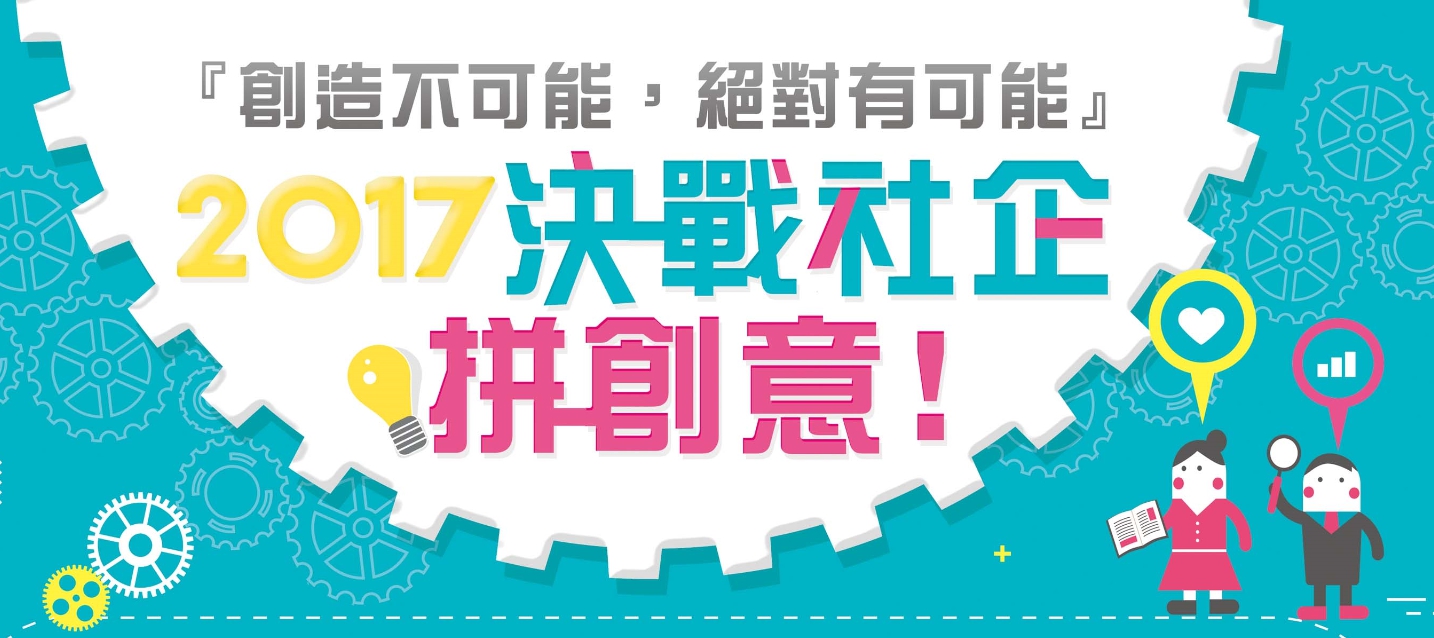 社會創新創業提案競賽簡章(主辦單位保留修改權益)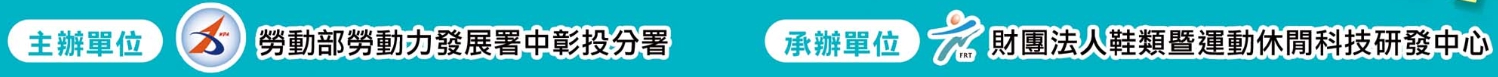 社會創新創業提案競賽競賽主題：為延續勞動部勞動力發展署中彰投分署社會創新創業競賽前2年成效及持續擴大成效，以「『創造不可能，絕對有可能』2017決戰社企，拼創意！」為本競賽活動標語。參加對象與資格各縣市非營利組織及大專院校學生、企業（企業限為1年內新成立之法人）不分組別、對象參與競賽可由學生、社會人士或混合3至5人組隊參賽，亦歡迎跨校組隊。前二年參賽「『創造不可能，絕對有可能』2015決戰社企，拼創意！」、「『創造不可能，絕對有可能』2016決戰社企，拼創意！」競賽得獎前三名單位，不得以相同計畫提案或參賽。大專院校學生得透過主辦單位之聯繫，與附件一所列單位組隊提案，惟需於報名期限前完成聯繫與接洽。參賽隊伍須至少參與一場工作坊，方可繼續參與競賽活動。入選決賽隊伍須完整參加決審及成果展展示，方得領取獎勵。報名方式競賽規則評選指標及配分標準獎勵機制（一）初賽：初審採書審制，初賽獲選優勝之提案團隊至多10隊（每隊3,000元禮券或等值禮品、每人獎狀一紙）。（二）決賽：獲獎團隊每人獎座1座、獎狀1紙冠軍1隊：每隊新臺幣5萬元禮券或等值禮品；亞軍1隊：每隊新臺幣3萬元禮券或等值禮品；季軍1隊：每隊新臺幣1萬元禮券或等值禮品；佳作2隊：每隊新臺幣8,000元禮券或等值禮品。頒獎及成果發表時間：106年6月1日（星期四）地點：東海大學茂榜廳及廳外展演空間社會企業工作坊參加對象：報名參與競賽團隊、社會企業、本年度多元、培力執行單位。辦理時間：活動時間：『創造不可能，絕對有可能』2017決戰社企，拼創意合作提案接洽單位臺中社團法人台灣陽光婦女協會社團法人台中市智障者家長協會財團法人台灣省私立毓得社會福利基金會彰化彰化縣秀水鄉金興社區發展協會社團法人彰化縣重聽福利協會彰化縣清水岩生態文化創意產業協會彰化縣田中鎮觀光商圈發展協會社團法人彰化縣田尾公路花園協會南投社團法人南投縣麻煩小天使協會南投縣東埔蚋溪環境生態保護協會『創造不可能，絕對有可能』2017決戰社企，拼創意「社會創新創業提案競賽報名表」   編號：             (由主辦單位填寫)為活動聯繫之目的，須蒐集相關人員的姓名、身分證字號、電話、學校單位(系所)、職稱、出生日期、E-mail等個人資料(辨識類：C001辨識個人者)，以在本次活動期間及地區內進行必要之聯繫。如欲更改個人資料或行使個人資料保護法第3條的查閱、補充、更正、製給複製本及請求停止蒐集、處理、利用及請求刪除等當事人權利，請洽鞋技中心。計畫書編號（主辦單位填）：計畫名稱：指導教授（業師）：參加成員：中 華 民 國　106 年　　月　　日計畫摘要表說明：1. 本計畫摘要請於中臺灣社會企業官網（https://tse.tcnr.gov.tw/）下載。      2. 本摘要表之內容請重點條列說明，並以勿超過3頁為原則。社會企業計畫書格式壹、計畫緣起貳、計畫目標：本構想計畫預期達成之具體目標。(短中長期規劃之營運目標)参、執行計畫內容：	一、計畫內容與社會問題關連性	二、計畫創新與可執行性	三、商業模式與財務規劃	四、社會效益或其影響力肆、特殊事蹟或獲獎記錄或政府補助之計畫等伍、團隊介紹陸、其他參考資料(如無則免填)切結書本團隊已詳閱「『創造不可能，絕對有可能』2017決戰社企，拼創意-106年社會創新創業提案競賽計畫書」活動辦法之各項規定內容，保證各項報名表資料之內容及提供各資料均正確無誤，願意配合競賽之相關活動，包含創業輔導及成果展示活動；並保證參賽計畫書絕無抄襲等不法行為，如有不法行為，將自負一切法律責任，並被取消比賽資格，退回獎金、獎盃及獎狀。參賽作品之著作權歸參賽團隊所有，但得獎團隊同意主辦單位得因推廣創業競賽與活動，及相關活動成果展示，公開發表及利用其參賽團隊所提供之各項資料(含計畫書內容、簡報及光碟資料等)，且不再另外支付費用。若參賽作品中如涉及到他人智慧財產權者，請於繳件同時檢附智慧財產權來源與授權之相關證明文件。參賽作品如涉有抄襲或任何智財權糾紛，或涉及猥褻、暴力、色情、毀謗等違反公序良俗，由參賽者自行承擔相關法律責任。若經發現有上述情事或有不符參賽資格者，主辦單位有權利取消參賽者資格與追回已頒贈之獎項與獎金。立切結書人：                                        （簽名）                                                    （簽名）                                                    （簽名）                                                    （簽名）                                                    （簽名）                                                    （簽名）                                                    （簽名）中華民國 106 年    月    日競賽細則內容報名方式採線上報名，參賽者請至「中臺灣社會企業交流網」網站(https://tse.tcnr.gov.tw/)，於106年4月21日(五)前完成線上報名，繳交資料E-mail至：（一）報名表(如附件二)（二）創業計畫書或創新創意計畫書（三）法定代理人同意書(如附件三，未滿20歲者填寫)（四）切結書(如附件四)協助媒合提案單位（一）大專院校學生得透過主辦單位之聯繫，與附件一所列單位組隊提案。（二）主辦單位收到學生需求申請後，將主動聯繫合作單位並約集主(承)辦單位討論、規劃合作方案。（三）學生與單位雙方需於報名期限前完成聯繫與接洽。繳交資料（一）計畫書應包含：創新創業動機與目的、產品或服務特色、執行策略(方法及工具)、營運模式等。計畫書應以A4規格紙張雙面列印並裝訂成冊，文字以直式橫書編排並編頁碼。（二）切結書（三）凡未完全繳交所有計畫書相關資料或資料有誤者，經主辦單位Email 通知，最遲需於106年4月24日(一)前完成補件。未如期完成補件視同資格不符，不予參加競賽。（四）聯絡人：業務輔導員小姐(04)2359-0112分機329。競賽細則內容資格審（一）參賽團隊最遲需於106年4月21日(五)前完成線上報名，超過時間視同未報名成功。（二）承辦單位鞋技中心(六)至(一)負責報名團隊之資格審查。（三）凡未完全繳交所有報名資料或資料有誤者，經承辦單位E-mail通知，最遲需於106年4月24日(一)前完成補件。（四）未如期完成補件視同資格不符，不予參加競賽。初賽（一）日期(暫定)：106年4月25日(二)~(二)（二）地點：鞋技中心（三）評審：邀請社會企業之創新創業相關領域之專家及學者，共同組織初審團隊，決定入圍決賽簡報的團隊。（四）形式：書面審查（五）公告(暫定) ：106年5月4日 (四)決賽（一）時間：106年6月1日(暫定)（二）地點：東海大學茂榜廳(暫定)（三）評審：邀請產、官、學界專業人士共同審查入圍團隊之計畫書，並聽取簡報後評定決賽成績。（四）總成績計算方式：由各得獎團隊審查之成績為基礎，計算出最後的名次排序，名次排序總和最少者為第一名，依此類推。註：遇排序總和相同者，由決審委員評估決定名次。智慧財產權（一）參賽作品之著作權歸參賽團隊所有，但得獎團隊同意主辦單位得因推廣創業競賽與活動，及相關活動成果展示，公開發表及利用其參賽團隊所提供之各項資料(含計畫書內容、簡報及光碟資料等)，且不再另外支付費用。（二）若參賽作品中如涉及到他人智慧財產權者，請於繳件同時檢附智慧財產權來源與授權之相關證明文件。（三）參賽作品如涉有抄襲或任何智財權糾紛，或涉及猥褻、暴力、色情、毀謗等違反公序良俗，由參賽者自行承擔相關法律責任。若經發現有上述情事或有不符參賽資格者，主辦單位有權利取消參賽者資格與追回已頒贈之獎項與獎金。（四）參與評審及執行本競賽之工作人員均需簽訂保密同意書切結以保護參賽者之權益競賽細則內容初賽（一）計畫與社會問題關聯性：30%（二）計畫內容創新性：15%（三）計畫執行可行性：15%（四）商業模式與財務規劃：20%（五）社會效益與行銷策略：20%決賽（一）計畫與社會問題關聯性：20%（二）計畫內容創新性：20%（三）計畫執行可行性：15%（四）商業模式與財務規劃：15%（五）社會效益與行銷策略：20%（六）簡報與回應：10%工作坊時間課程名稱授課講師工作坊地點4/18(二)(暫定)I.從說故事開始到社企行銷陳日新逢甲大學4/18(二)(暫定)II.營運計畫書撰寫張耀文逢甲大學5/10 (三)(暫定)I.社會企業問題觀察與創業構想聚焦汪  浩東海大學H1225/10 (三)(暫定)II.社企ㄅㄆㄇ—請用商業模式說服我周家緯東海大學H122時間內容13:00~13:30學員報到13:30~15:00主題課程PART I 15:00~15:30顧問輔導＆交流15:30~17:00主題課程PART II 17:00~17:30顧問輔導＆交流17:30~賦歸計畫書名稱團隊成員隊長(聯絡人)：               代表參賽團隊，負責聯繫、入圍及得獎權利義務之一切相關事宜。組員：(1)、          (2)、           (3)、           (4)、            連絡方式連絡電話：                                                                
惠請提供通訊正常的兩個連絡電話，以避免聯絡不及之情況發生。連絡Email：                                                              
請提供正常收發信件之有效電子郵件帳號注意事項參賽人保證已確實瞭解「『創造不可能，絕對有可能』2017決戰社企，拼創意-106年社會創新創業提案競賽」之參賽規則，並同意遵守下列各項規定：參賽者須保證其計畫書為原創作品，並無抄襲仿冒情事，且未曾對外公開發表。若因抄襲或以其他類似方法侵害他人智慧財產權而涉訟者，參賽者應自行解決與他人間任何智慧財產權之糾紛，並負擔相關法律責任，主辦單位不負任何法律責任。為秉持創新精神，同一作品若已參加本分署「2015、2016決戰社企、拼創意」競賽獲獎者，不得再參加本競賽。競賽得獎作品，若經證實違反上述規定者，主辦單位將有權追回已頒發之獎金及獎項。參加競賽之計畫書相關資料延遲交件者，取消資格。基於宣傳需要，主辦單位對於入選作品擁有攝影、報導、展出、評論及在其它媒體、刊登作品之權利。如有以上未盡事宜，視當時狀況共同商議之。參賽者簽名與蓋章：                                                     指導老師(業師)簽章：                                                    
（所有參賽者均須親自簽名）身分證字號：＿＿＿＿＿＿＿＿＿＿＿＿＿＿＿＿＿＿＿＿＿＿＿         （請依簽名順序填寫）日期︰106年     日     日計畫名稱計畫內容摘要(約100字)計畫目標（請說明本計畫執行目標）顧客市場評析（請說明本計畫產品或服務對顧客效益，如可滿足顧客需求類型、創造新顧客需求等）創新重點（請摘要說明本計畫內容，並加強說明計畫創新服務或技術重點）產業競爭力（請說明計畫標的於同業業間之相對優越性與競爭力）執行本計畫執行團隊優勢（請說明計畫執行團隊之優越性）預期重點效益（請列舉本計畫執行後之重要產出效益）(一)量化效益(以量化數據說明對計畫執行之效益)(二)質化效益(以敘述性方式說明計畫執行之效益，如提升服務附加價值、創造市場需求等)計畫內容摘要(約100字)計畫目標（請說明本計畫執行目標）顧客市場評析（請說明本計畫產品或服務對顧客效益，如可滿足顧客需求類型、創造新顧客需求等）創新重點（請摘要說明本計畫內容，並加強說明計畫創新服務或技術重點）產業競爭力（請說明計畫標的於同業業間之相對優越性與競爭力）執行本計畫執行團隊優勢（請說明計畫執行團隊之優越性）預期重點效益（請列舉本計畫執行後之重要產出效益）(一)量化效益(以量化數據說明對計畫執行之效益)(二)質化效益(以敘述性方式說明計畫執行之效益，如提升服務附加價值、創造市場需求等)